ANNEXE 1CALENDRIER DES EPREUVESCALENDRIER DES EPREUVES ORALES PONCTUELLESLe calendrier des épreuves orales suivantes est laissé à l’initiative des recteurs :- E41 Développement de la Relation Client et Vente conseil- E42 Animation et Dynamisation de l’Offre Commerciale - de l’épreuve facultative EF1 Langues vivantes- de l’épreuve facultative EF2 Parcours de professionnalisation à l’étranger - de l’épreuve facultative EF3 Entrepreneuriat - de l’épreuve facultative EF4 Engagement EtudiantCALENDRIER DES EPREUVES ECRITESDUREES DE MISE EN LOGEANNEXE 2 TABLEAU DES REGROUPEMENTS INTER ACADEMIQUESToutes les académies sont autonomes à l'exception de celles figurant dans le tableau ci-dessous :ANNEXE 3LIVRET SCOLAIREREGLES DE PRESENTATION DU LIVRET SCOLAIREUne présentation correcte du livret scolaire est indispensable pour permettre au jury de porter un jugement fiable sur les indications qu'il renferme. Il conviendra en particulier de veiller à :Renseigner chaque ligne du livret par une note et une appréciation reportées par le (ou la) professeur(e) responsable de l'enseignement correspondant ;Compléter toutes les rubriques en particulier celles qui comportent des informations statistiques ;Tracer au verso le graphique qui ne prendra en compte que les résultats de la deuxième année.La représentation (profil de la classe en noir, profil du candidat ne devra faire apparaître aucun signe distinctif mais deux lignes brisées continues (aucun repère : pas de points d'intersection, ni de croix, etc.) et d'épaisseur normale.(1) Année antérieure à celle de l'examen (2) Année de l'examen (3) Seule la première année est à renseigner (4) « Très favorable » ou « Favorable » ou « Doit faire ses preuves »Date contrôle : ……………………….Conformément à l’arrêté ministériel du 22 juillet 2008, la non-conformité du dossier peut être prononcée dès lors qu’une des situations suivantes est constatée : - absence de dépôt du dossier ;- dépôt du dossier au-delà de la date fixée par la circulaire d’organisation de l’examen ou de l’autorité organisatrice ;- durée de stage inférieure à celle requise par la règlementation de l’examen ;- dossier non visé ou non signé par les personnes habilitées.En l’absence de régularisation, la non-conformité du dossier entraîne la mention « non valide » pour l’épreuve et empêche la délivrance du diplôme.  ANNEXE 5  ATTESTATION DE STAGEANNEXE 6ATTESTATION DE RéALISATION DE CONTRATattestation de réalisation du contrat : du ……………………  au……………………… lieu de réalisation du contrat (unité commerciale) :nom :                                                        adresse : durée de la présence en entreprise (semaines) : NATURE DU CONTRAT : ☐ Apprentissage              ☐ Autre (préciser) :ANNEXE 7CONTROLE DE RECEVABILITé DE LA CANDIDATUREService des examens Rectorat de Adresse Responsable Téléphone : Mail :O Épreuve E41 – Développement de la Relation Client et Vente conseilO Épreuve E42 - Animation et Dynamisation de l’Offre CommercialeNom :                                                               Prénom :Conformément à l’arrêté du 22 juillet 2008, la commission de contrôle a constaté le (ou les) cas suivant(s) de non-conformité qui entraîne(nt) la non-validité de l’épreuve (NV) :En l’absence de régularisation, le jury ne sera pas en situation d’évaluer les compétences requises et vous ne serez pas autorisé(e) à passer l’épreuve (ou les épreuves) :O Épreuve E41 – Développement de la Relation Client et Vente conseilO Épreuve E42 - Animation et Dynamisation de l’Offre CommercialeDate : 								SignatureANNEXE 8B.T.S. Management Commercial Opérationnel - Session 2024DéVELOPPEMENT DE LA RELATION CLIENT ET VENTE CONSEIL (E41)COMPTE-RENDU D’ACTIVITÉANNEXE 9B.T.S. Management Commercial Opérationnel - Session 2024ANIMATION ET DYNAMISATION DE L’OFFRE COMMERCIALE (E42)COMPTE-RENDU D’ACTIVITÉANNEXE 10B.T.S. Management Commercial Opérationnel - Session 2024éPREUVE DE DéVELOPPEMENT DE LA RELATION CLIENT ET VENTE CONSEIL (E41)GRILLE D’ÉVALUATIONForme Ponctuelle - Durée : 30 minutesAnnexe 10 (recto)Annexe 10 (verso)ANNEXE 11B.T.S. Management Commercial Opérationnel – Session 2024éPREUVE DE DéVELOPPEMENT DE LA RELATION CLIENT ET VENTE CONSEIL (E41)GRILLE D’ÉVALUATION FINALE Contrôle en Cours de Formation (CCF)Annexe 11 (recto)ANNEXE 12B.T.S. Management Commercial Opérationnel - Session 2024éPREUVE D’ANIMATION ET DYNAMISATION DE L’OFFRE COMMERCIALE (E42)GRILLE D’ÉVALUATIONForme Ponctuelle - Durée : 30 minutesANNEXE 13B.T.S. Management Commercial Opérationnel – Session 2024éPREUVE DE D’ANIMATION ET DYNAMISATION DE L’OFFRE COMMERCIALE (E42)GRILLE D’ÉVALUATION FINALEContrôle en Cours de Formation (CCF)Annexe 13 (recto)ANNEXE 14B.T.S. Management Commercial Opérationnel - Session 2024éPREUVE DE GESTION OPERATIONNELLE (E5)GRILLE D’éVALUATION - Forme PonctuelleAnnexe 14 (recto)Annexe 14 (verso)ANNEXE 15B.T.S. Management Commercial Opérationnel - Session 2024éPREUVE DE MANAGEMENT DE L’éQUIPE COMMERCIALE (E6)GRILLE D’éVALUATION - Forme PonctuelleAnnexe 15 (recto)Annexe 15 (verso)ANNEXE 16B.T.S. Management Commercial Opérationnel - Session 2024éPREUVE DE MANAGEMENT DE L’éQUIPE COMMERCIALE (E6) - Contrôle en Cours de Formation (CCF)Annexe 16 (recto)Annexe 16 (verso)ANNEXE  17GRILLE D’ÉVALUATION RENSEIGNÉE PAR LE TUTEUREF 2 Parcours de Professionnalisation à l’étrangerAnnexe 17 (recto)éVALUATION DU (DE LA) CANDIDAT(E) à remplir par le tuteur de l’entreprise d’accueilANNEXE 18B.T.S. Management Commercial Opérationnel - Session 2024GRILLE D’éVALUATIONEF 2 Parcours de professionnalisation à l’étrangerForme Ponctuelle - Durée : 20 minutesAnnexe 18 (recto)Annexe 18 (verso)ANNEXE 19B.T.S. Management Commercial Opérationnel - Session 2024GRILLE D’éVALUATIONEF 3 EntrepreneuriatForme Ponctuelle - Durée : 20 minutesAnnexe 19 (recto)Annexe 19 (verso)ANNEXE 20B.T.S. Management Commercial OpérationnelLISTE DE CONTROLE EF3 EntrepreneuriatForme ponctuelleL’absence de dossier se traduit par l’impossibilité d’interroger le candidat. La note de zéro est attribuée.Date contrôle : …………1* Article d643-15-1 du code de l’Education Les compétences, connaissances et aptitudes que le candidat a acquises dans l'exercice des activités mentionnées à l'article L. 611-9 et qui relèvent de celles prévues par le référentiel d'évaluation de chaque spécialité de brevet de technicien supérieur sont validées à l'examen, à la demande du candidat.
La demande de validation est formulée par le candidat au plus tard à la date limite d'inscription à l'examen.
La validation prend la forme d'une unité que le candidat présente à titre facultatif à la suite de l'épreuve obligatoire mentionnée par le référentiel d'évaluation de chaque spécialité du diplôme.
Les mêmes activités ne peuvent donner lieu qu'à une seule validation des compétences, connaissances et aptitudes acquises.2* Conformément à l’arrêté du 23 septembre 2020 portant définition de l’unité facultative « engagement étudiant » du brevet de technicien supérieur prévue à l’article D643-15-1 du code de l’éducationBTS MCO Session 2024Épreuve facultative – Reconnaissance de l'engagement des étudiants dans la vie associative, sociale ou professionnelle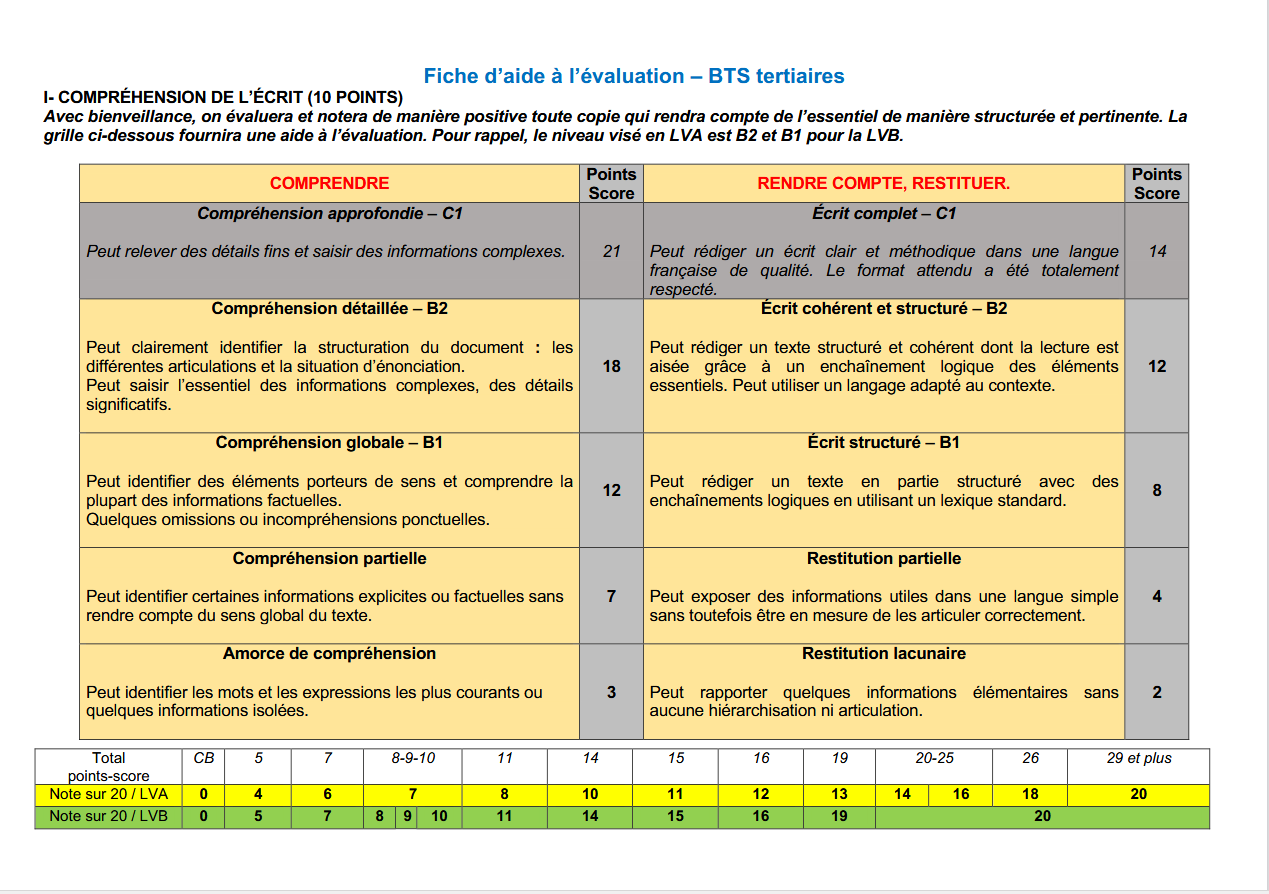                                                                   ANNEXE 24 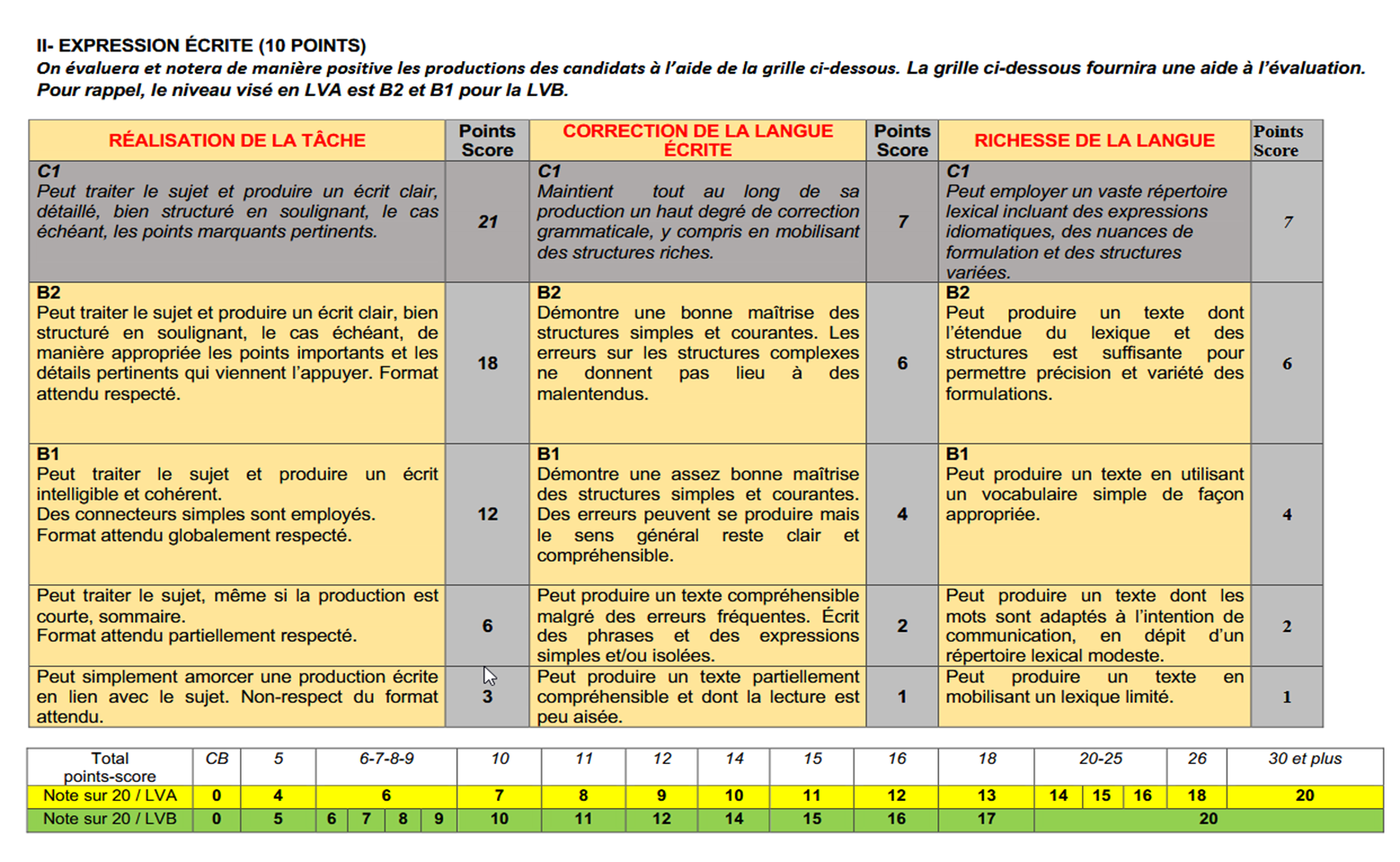 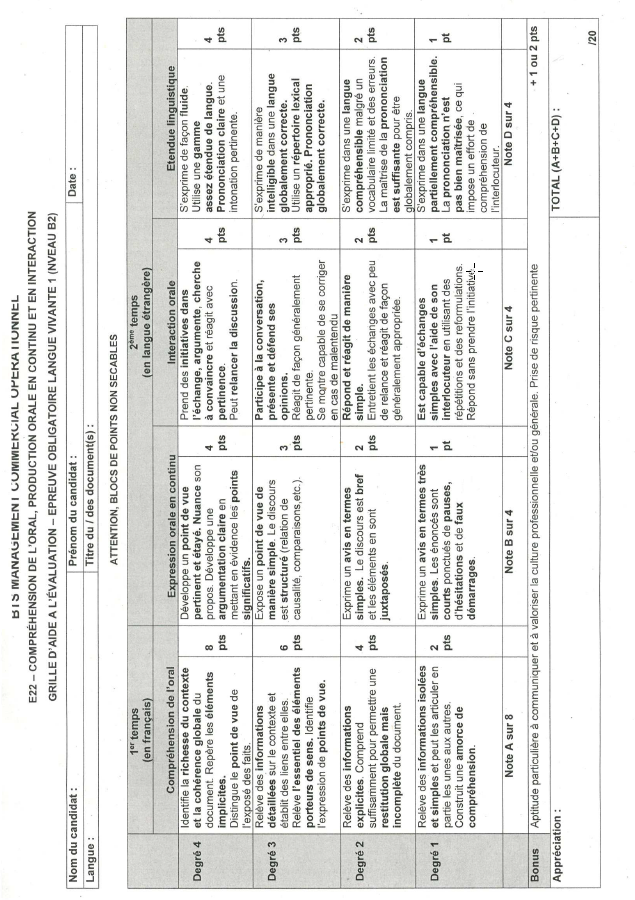 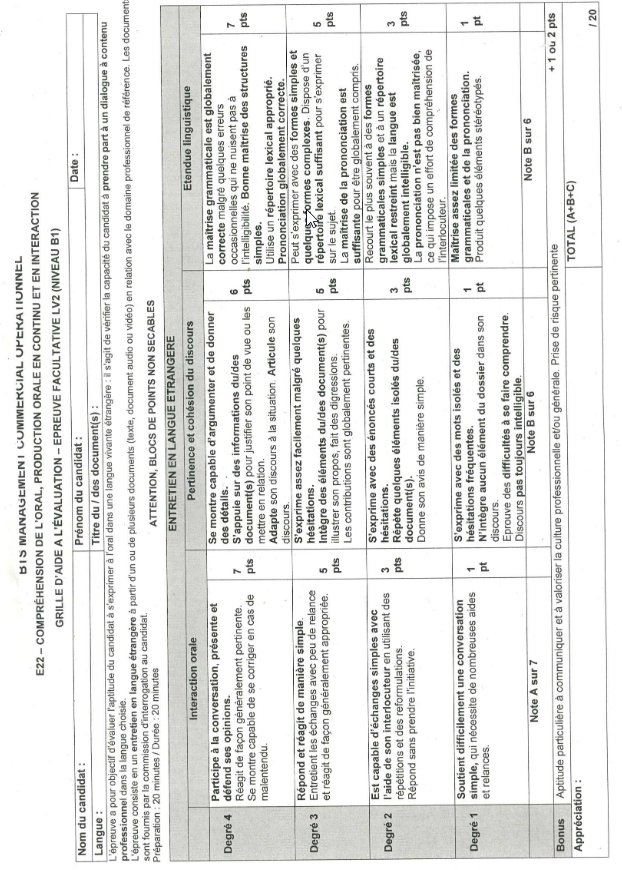 CIRCULAIRE NATIONALE DUBTS MANAGEMENT COMMERCIAL OPERATIONNELANNEXESN°INTITULE1Calendrier des épreuves2Tableau des regroupements inter-académiques3Livret scolaire4Liste de contrôle E41 et E425Attestation de stage6Attestation de réalisation de contrat7Contrôle de recevabilité de la candidature 8Compte-rendu d’activité E419Compte-rendu d’activité E4210Grille d’évaluation E41 Forme Ponctuelle 11Grille d’évaluation finale E41 CCF12Grille d’évaluation E42 Forme Ponctuelle13Grille d’évaluation finale E42 CCF14Grille d’évaluation finale E515Grille d’évaluation E6 Forme Ponctuelle16Grille d’évaluation finale E6 CCF17Grille d’évaluation renseignée par le tuteur EF 2 Parcours de Professionnalisation à l’étranger18Grille d’évaluation Epreuve facultative 2 Parcours de Professionnalisation à l’étranger19Grille d’évaluation Epreuve facultative 3 Entrepreneuriat 20Liste de contrôle EF3 Entrepreneuriat21Formulaire de demande de reconnaissance Engagement étudiant EF422Fiche d’évaluation EF4 Engagement étudiant23 et 23 bisCritères d’évaluation EF4 Engagement étudiant24Fiche d’aide à l’évaluation de l’épreuve écrite de LVE 1ÉPREUVESDATESHORAIRES (Début -Fin)HORAIRES (Début -Fin)HORAIRES (Début -Fin)HORAIRES (Début -Fin)HORAIRES (Début -Fin)ÉPREUVESDATESMétropoleAntilles GuyaneRéunionMayottePolynésieCulture économique, juridique et managériale     Durée : 4hMardi 14 mai 202414h00-18h008h00-12h0016h00-20h0015h00-19h008h30-12h30 (sujet spécifique)Langues vivantes étrangèresDurée : 2hMercredi 15 mai 202410h30-12h306h30-8h3012h30-14h3011h30-13h30Mardi 14 mai 2024      20h30-22h30(2h de mise en loge)Culture générale et expressionDurée : 4hMercredi 15 mai 202414h30-18h3010h30-14h3016h30-20h3015h30-19h30Mercredi 15 mai 13h00-17h00 (sujet spécifique)Gestion opérationnelleDurée : 3hJeudi 16 mai 202414h00-17h0010h00-13h0016h00-19h0015h00-18h004h00-7h00Management de l’équipe commercialeDurée : 2h30Vendredi 17 mai 202414h00-16h3010h00-12h3016h00-18h3015h00-17h304h00-6h30AcadémieEPREUVEDUREE DE MISE EN LOGEMétropoleRéunionMayotteCulture économique, juridique et managérialeMétropoleRéunionMayotteLangues vivantes étrangères2h00 de mise en loge (Aucune sortie des salles d’examen n’est autorisée avant la fin des 2 heures d’épreuve.)MétropoleRéunionMayotteCulture générale et expression 2h de mise en loge (aucune sortie des salles d’examen n’est autorisée avant la fin de la 2ème heure de composition.)MétropoleRéunionMayotteManagement de l’équipe commerciale2h (aucune sortie avant la fin de la 2ème heure de composition)MétropoleRéunionMayotteGestion opérationnelle2h (aucune sortie avant la fin de la 2ème heure de composition)PolynésieLangues vivantes étrangères2h00 (pas de sortie avant la fin de l’épreuve)AcadémiesrattachéesCentres d'épreuvesAcadémies PilotesAcadémies PilotesAcadémiesrattachéesCentres d'épreuvesCentres de correctionCentres de délibérationCorseCorseAix-MarseilleAix-MarseilleMayotteMayotteLa RéunionLa RéunionNouvelle-CalédonieNouvelle-CalédonieAix-MarseilleNouvelle-CalédonieMartiniqueMartiniqueGuadeloupeGuadeloupeGuyaneGuyaneGuadeloupeGuadeloupeB.T.S.Management Commercial OpérationnelB.T.S.Management Commercial OpérationnelB.T.S.Management Commercial OpérationnelAnnée de l'examen :2024NOM (lettres capitales) :NOM (lettres capitales) :NOM (lettres capitales) :NOM (lettres capitales) :Prénom :Cachet de l'établissementB.T.S.Management Commercial OpérationnelB.T.S.Management Commercial OpérationnelB.T.S.Management Commercial OpérationnelAnnée de l'examen :2024Né(e) le :Lieu :Lieu :Lieu :Langue vivante :B.T.S.Management Commercial OpérationnelB.T.S.Management Commercial OpérationnelB.T.S.Management Commercial OpérationnelCLASSE DE 1ère annéeCLASSE DE 1ère annéeCLASSE DE 1ère année   CLASSE DE 2ème année   CLASSE DE 2ème année   CLASSE DE 2ème annéeAPPRéCIATIONSAPPRéCIATIONS1ersemestre2ème semestreMoyenne1ersemestre2ème semestreMoyenneAPPRéCIATIONSAPPRéCIATIONSCulture générale et expressionCulture générale et expressionLangue vivante 1Langue vivante 1Culture économique, juridique et managérialeCulture économique, juridique et managérialeDéveloppement de la relation client et vente conseilDéveloppement de la relation client et vente conseilAnimation et dynamisation de l’offre commercialeAnimation et dynamisation de l’offre commercialeGestion opérationnelleGestion opérationnelleManagement de l’équipe commercialeManagement de l’équipe commercialeLangue vivante facultative 2Langue vivante facultative 2Parcours de professionnalisation à l’étrangerParcours de professionnalisation à l’étrangerEntrepreneuriatEntrepreneuriatAvis (4) du Conseil de classeet observations éventuellesCotation de la ClasseCotation de la ClasseCotation de la ClasseCotation de la ClasseCotation de la ClasseRésultats de la sectionles 5 dernières sessionsRésultats de la sectionles 5 dernières sessionsRésultats de la sectionles 5 dernières sessionsRésultats de la sectionles 5 dernières sessionsDate et signature du candidat et remarques éventuellesAVISAVISAVISEffectiftotal de la classeAnnéesPrésentésReçus%TrèsfavorableFavorableDoit faireses preuvesEffectiftotal de la classeTrèsfavorableFavorableDoit faireses preuvesEffectiftotal de la classeRépartitionen %Répartitionen %Répartitionen %Répartitionen %2020Culture Générale et Expression Culture Générale et Expression Langue vivante 1 Langue vivante 1 Culture économique, juridique et managérialeCulture économique, juridique et managérialeDéveloppement de la relation client et vente conseilDéveloppement de la relation client et vente conseilAnimation et dynamisation de l’offre commercialeAnimation et dynamisation de l’offre commercialeGestion opérationnelleGestion opérationnelleManagement de l’équipe commercialeManagement de l’équipe commercialeManagement de l’équipe commercialeLangue vivante facultative 2Langue vivante facultative 2Parcours de professionnalisation à l’étrangerParcours de professionnalisation à l’étrangerParcours de professionnalisation à l’étrangerEntrepreneuriatEntrepreneuriat181614121008Visa du président06du jury040200ANNEXE 4LISTE DE CONTROLE E 41 et E 42Forme ponctuellecandidat(E)candidat(E)Nom : 	prénom(s) : Numéro de matricule :éLEMENTS VéRIFIéS(candidat (e)s scolaires)éLEMENTS VéRIFIéS(candidat (e)s scolaires)PRéSENCEPRéSENCEÉlémentsmanquantséLEMENTS VéRIFIéS(candidat (e)s scolaires)éLEMENTS VéRIFIéS(candidat (e)s scolaires)OUINONÉlémentsmanquantsDépôt des dossiers E 41Dépôt des dossiers E 42Attestations de stage Attestations de stage Signature de l’entreprise d’accueil et de l’établissement de formationSignature de l’entreprise d’accueil et de l’établissement de formationDurée du stage de 14 à 16 semaines Durée du stage de 14 à 16 semaines éLEMENTS VéRIFIéS(candidat(e)s apprenti(e)s ou stagiaires de la formation professionnelle continue ou issu(e)s de l’expérience professionnelle)éLEMENTS VéRIFIéS(candidat(e)s apprenti(e)s ou stagiaires de la formation professionnelle continue ou issu(e)s de l’expérience professionnelle)PRéSENCEPRéSENCEÉlémentsmanquantséLEMENTS VéRIFIéS(candidat(e)s apprenti(e)s ou stagiaires de la formation professionnelle continue ou issu(e)s de l’expérience professionnelle)éLEMENTS VéRIFIéS(candidat(e)s apprenti(e)s ou stagiaires de la formation professionnelle continue ou issu(e)s de l’expérience professionnelle)OUINONÉlémentsmanquantsDépôt des dossiers E 41Dépôt des dossiers E 42Attestation de réalisation de contrat renseignée et signée par l’entreprise d’accueil et l’établissement de formationAttestation de réalisation de contrat renseignée et signée par l’entreprise d’accueil et l’établissement de formationSTAGIAIREéTABLISSEMENTéTABLISSEMENTNOM : PRENOM(S) :Né(e) le :                                      à SIGNATURE :NOM :ADRESSE : TELEPHONE :MAIL :Signature et cachet de l’établissementNOM :ADRESSE : TELEPHONE :MAIL :Signature et cachet de l’établissementPériodes de stage effectuées par le (la) stagiairePériodes de stage effectuées par le (la) stagiairePériodes de stage effectuées par le (la) stagiaireRappel : période d’une durée minimale de 4 semaines consécutives en 1ère annéeRappel : période d’une durée minimale de 4 semaines consécutives en 1ère annéeNombre de semainesDU                                                 AUDU                                                 AUDU                                                 AUDU                                                 AUDU                                                 AUDU                                                 AUDU                                                 AUDU                                                 AUDU                                                 AUDU                                                 AUTOTAL   TOTAL   ENTREPRISETUTEUR - TUTRICERAISON SOCIALE :ADRESSE : TELEPHONE :MAIL : NOM :TELEPHONE : FONCTION : Cachet de l’entrepriseet SIGNATURE du responsablecandidat(E)NOM : PRENOM(S) :                                               Né(e) le :                                     à ADRESSE :ENTREPRISEENTREPRISERAISON SOCIALE : ADRESSE :TELEPHONE : MAIL : DATE et signature du responsableCachet de l’entrepriseéTABLISSEMENT de formationéTABLISSEMENT de formationNOM :N° D’IDENTIFICATION : ADRESSE : TELEPHONE : MAIL : dATE et signature du responsableCachet de l’établissementE41E42Absence de dépôt du dossier à la date fixée par la circulaire académiqueDépôt du dossier au-delà de la date fixée par la circulaire d’organisation de l’examen ou de l’autorité organisatriceDocument(s) constituant le dossier non visé(s) ou non signé(s) par les personnes habilitéesDurée de stage inférieure à celle requise par la réglementation de l’examenCompte rendu d’activité n°…Titre de l’activité : …CANDIDAT(E)UNITE COMMERCIALENom : Prénom(s) :Raison sociale : Adresse : Compétences clés mobiliséesCompétences clés mobiliséesCompétences (A renseigner)Assurer la veille informationnelleRéaliser et exploiter des études commercialesVendre dans un contexte omnicanalEntretenir la relation clientRubriques à renseigner : la date et la durée de l’activité, le contexte professionnel, les objectifs poursuivis, la méthodologie utilisée, les moyens et les techniques mis en œuvre, les résultats obtenus.Compte rendu d’activité n°…Titre de l’activité : …CANDIDAT(E)UNITE COMMERCIALENom : Prénom(s) :Raison sociale : Adresse : Compétences clés mobiliséesCompétences clés mobiliséesCompétences (A renseigner)Elaborer et adapter en continu l’offre de produits et de servicesOrganiser l’espace commercialDévelopper les performances de l’espace commercialMettre en place la communication commercialeEvaluer l’action commercialeRubriques à renseigner : la date et la durée de l’activité, le contexte professionnel, les objectifs poursuivis, la méthodologie utilisée, les moyens et les techniques mis en œuvre, les résultats obtenus.CANDIDAT(E)MEMBRES DE LA COMMISSION N° …….Nom :Prénom(s) :Matricule : Noms : - -Date :Signatures :Partie 1 : Présentation du ou des contexte(s) des activités professionnelles et des compétences mobilisées (10 minutes maximum sans interruption du jury)Partie 1 : Présentation du ou des contexte(s) des activités professionnelles et des compétences mobilisées (10 minutes maximum sans interruption du jury)Observations de la commission sur la partie 1En cas d’absence de présentation numérique, le préciser.Observations de la commission sur la partie 1En cas d’absence de présentation numérique, le préciser.Partie 2 : Entretien sur les compétences du bloc n°1 (20 minutes maximum)Partie 2 : Entretien sur les compétences du bloc n°1 (20 minutes maximum)Observations de la commission sur l’acquisition des compétences à partir du dossier numérique du candidat et des éléments apportés par le candidatObservations de la commission sur l’acquisition des compétences à partir du dossier numérique du candidat et des éléments apportés par le candidatNon évaluableNon maitriséMaitrise partielleBonne maitriseExcellente maitriseCompétence non mise en œuvreAgit sans méthodologie ou avec une méthodologie inadaptéeMet en œuvre une méthodologie incomplèteComprend et met en œuvre une méthodologie rigoureusePropose une méthodologie pertinenteCompétence non mise en œuvreN’utilise pas d’outils ou ne les maitrise pasMobilise correctement quelques outilsChoisit les outils adaptésAdapte et/ou élabore des outils opérationnelsCompétence non mise en œuvreN’analyse pasAnalyse de manière incomplèteAnalyse de manière pertinenteAnalyse et remédieCompétence non mise en œuvreCommunique de façon non appropriéeRend compte sans argumentationArgumente et fait comprendreFait adhérerCompétence non mise en œuvreN’utilise pas d’informationUtilise partiellement les informationsRecherche et mobilise l’informationProduit des informations pertinentes et exploitablesCompétence non mise en œuvreN’atteint pas les objectifsAtteint en partie les objectifsAtteint les objectifsDépasse les objectifsCompétence non mise en œuvreNe formule aucune proposition ou des propositions incohérentesFormule quelques propositionsJustifie et argumente ses propositionsEst force de propositionCompétence non mise en œuvreNe prend pas en compte les contraintesPrend en compte partiellement les contraintesIntègre l’ensemble des contraintesAnticipe les contraintesCompétencesNIVEAUX DE MAITRISE DES COMPETENCESNIVEAUX DE MAITRISE DES COMPETENCESNIVEAUX DE MAITRISE DES COMPETENCESNIVEAUX DE MAITRISE DES COMPETENCESNIVEAUX DE MAITRISE DES COMPETENCESCritères d’évaluationCompétencesNon évaluableNon maitriséMaitrise partielleBonne maitriseExcellente maitriseCritères d’évaluationAssurer la veille informationnelle : Rechercher et mettre à jour l’informationMobiliser les ressources numériques Sélectionner l’informationHiérarchiser l’informationAnalyser l’informationExploiter l’information pour la prise de décision- Les techniques et outils de la veille commerciale sont appropriés.- L’information produite est fiable et pertinente pour la prise de décision.Réaliser et exploiter des études commercialesConstruire une méthodologieRecueillir les donnéesExploiter les résultats - Les méthodologies d’études sont adaptées au contexte.- Les résultats des études sont exploitables.Vendre dans un contexte omnicanalPréparer la venteAccueillir le clientConseillerArgumenterConclure la vente - La démarche de vente conseil est pertinente- Les attentes du client et leurs évolutions sont prises en compte- Les objectifs de vente, de fidélisation et d’accroissement de la « valeur client » sont atteints - La communication est mise en œuvre au service de l’efficacité relationnelleEntretenir la relation clientSuivre les évolutions des attentes du clientÉvaluer l’expérience clientAccompagner le clientFidéliser la clientèleAccroitre la « valeur client »- Les techniques de fidélisation mises en œuvre sont adaptées. - Les objectifs de vente, de fidélisation et d’accroissement de la « valeur client » sont atteints. - La communication est mise en œuvre au service de l’efficacité relationnelleCOMMENTAIRES DE LA COMMISSION SUR LES NIVEAUX DE MAITRISE DES COMPéTENCES (justification de la note)NOTE SUR 20CANDIDAT(E)MEMBRES DE LA COMMISSIONNom :Prénom(s) :Matricule : Noms : -- Date :Signatures :Observations des formateurs sur le parcours de formation Observations des formateurs sur le parcours de formation Non évaluableNon maitriséMaitrise partielleBonne maitriseExcellente maitriseCompétence non mise en œuvreAgit sans méthodologie ou avec une méthodologie inadaptéeMet en œuvre une méthodologie incomplèteComprend et met en œuvre une méthodologie rigoureusePropose une méthodologie pertinenteCompétence non mise en œuvreN’utilise pas d’outils ou ne les maitrise pasMobilise correctement quelques outilsChoisit les outils adaptésAdapte et/ou élabore des outils opérationnelsCompétence non mise en œuvreN’analyse pasAnalyse de manière incomplèteAnalyse de manière pertinenteAnalyse et remédieCompétence non mise en œuvreCommunique de façon non appropriéeRend compte sans argumentationArgumente et fait comprendreFait adhérerCompétence non mise en œuvreN’utilise pas d’informationUtilise partiellement les informationsRecherche et mobilise l’informationProduit des informations pertinentes et exploitablesCompétence non mise en œuvreN’atteint pas les objectifsAtteint en partie les objectifsAtteint les objectifsDépasse les objectifsCompétence non mise en œuvreNe formule aucune proposition ou des propositions incohérentesFormule quelques propositionsJustifie et argumente ses propositionsEst force de propositionCompétence non mise en œuvreNe prend pas en compte les contraintesPrend en compte partiellement les contraintesIntègre l’ensemble des contraintesAnticipe les contraintesCompétencesNIVEAUX DE MAITRISE DES COMPETENCESNIVEAUX DE MAITRISE DES COMPETENCESNIVEAUX DE MAITRISE DES COMPETENCESNIVEAUX DE MAITRISE DES COMPETENCESNIVEAUX DE MAITRISE DES COMPETENCESCritères d’évaluationCompétencesNon évaluableNon maitriséMaitrise partielleBonne maitriseExcellente maitriseCritères d’évaluationAssurer la veille informationnelle : Rechercher et mettre à jour l’informationMobiliser les ressources numériques Sélectionner l’informationHiérarchiser l’informationAnalyser l’informationExploiter l’information pour la prise de décision- Les techniques et outils de la veille commerciale sont appropriés.- L’information produite est fiable et pertinente pour la prise de décision.Réaliser et exploiter des études commercialesConstruire une méthodologieRecueillir les donnéesExploiter les résultats - Les méthodologies d’études sont adaptées au contexte.- Les résultats des études sont exploitables.Vendre dans un contexte omnicanalPréparer la venteAccueillir le clientConseillerArgumenterConclure la vente - La démarche de vente conseil est pertinente- Les attentes du client et leurs évolutions sont prises en compte- Les objectifs de vente, de fidélisation et d’accroissement de la « valeur client » sont atteints - La communication est mise en œuvre au service de l’efficacité relationnelleEntretenir la relation clientSuivre les évolutions des attentes du clientÉvaluer l’expérience clientAccompagner le clientFidéliser la clientèleAccroitre la « valeur client »- Les techniques de fidélisation mises en œuvre sont adaptées. - Les objectifs de vente, de fidélisation et d’accroissement de la « valeur client » sont atteints. - La communication est mise en œuvre au service de l’efficacité relationnelleCOMMENTAIRES DE LA COMMISSION SUR LES NIVEAUX DE MAITRISE DES COMPETENCES (justification de la note)NOTE SUR 20CANDIDAT(E)MEMBRES DE LA COMMISSION N° …….Nom :Prénom(s) :Matricule : Noms :- -Date :Signatures :Partie 1 : Présentation du ou des contexte(s) des activités professionnelles et des compétences mobilisées (10 minutes maximum sans interruption du jury)Partie 1 : Présentation du ou des contexte(s) des activités professionnelles et des compétences mobilisées (10 minutes maximum sans interruption du jury)Observations de la commission sur la partie 1En cas d’absence de présentation numérique, le préciser.Observations de la commission sur la partie 1En cas d’absence de présentation numérique, le préciser.Partie 2 : Entretien sur les compétences du bloc n°2 (20 minutes maximum)Partie 2 : Entretien sur les compétences du bloc n°2 (20 minutes maximum)Observations de la commission sur l’acquisition des compétences à partir du dossier numérique du candidat et des éléments apportés par le candidatObservations de la commission sur l’acquisition des compétences à partir du dossier numérique du candidat et des éléments apportés par le candidatNon évaluableNon maitriséMaitrise partielleBonne maitriseExcellente maitriseCompétence non mise en œuvreAgit sans méthodologie ou avec une méthodologie inadaptéeMet en œuvre une méthodologie incomplèteComprend et met en œuvre une méthodologie rigoureusePropose une méthodologie pertinenteCompétence non mise en œuvreN’utilise pas d’outils ou ne les maitrise pasMobilise correctement quelques outilsChoisit les outils adaptésAdapte et/ou élabore des outils opérationnelsCompétence non mise en œuvreN’analyse pasAnalyse de manière incomplèteAnalyse de manière pertinenteAnalyse et remédieCompétence non mise en œuvreCommunique de façon non appropriéeRend compte sans argumentationArgumente et fait comprendreFait adhérerCompétence non mise en œuvreN’utilise pas d’informationUtilise partiellement les informationsRecherche et mobilise l’informationProduit des informations pertinentes et exploitablesCompétence non mise en œuvreN’atteint pas les objectifsAtteint en partie les objectifsAtteint les objectifsDépasse les objectifsCompétence non mise en œuvreNe formule aucune proposition ou des propositions incohérentesFormule quelques propositionsJustifie et argumente ses propositionsEst force de propositionCompétence non mise en œuvreNe prend pas en compte les contraintesPrend en compte partiellement les contraintesIntègre l’ensemble des contraintesAnticipe les contraintesCompétencesNIVEAUX DE MAITRISE DES COMPETENCESNIVEAUX DE MAITRISE DES COMPETENCESNIVEAUX DE MAITRISE DES COMPETENCESNIVEAUX DE MAITRISE DES COMPETENCESNIVEAUX DE MAITRISE DES COMPETENCESCritères d’évaluationCompétencesNon évaluableNon maitriséMaitrise partielleBonne maitriseExcellente maitriseCritères d’évaluationÉlaborer et adapter en continu l’offre de produits et de servicesAnalyser la demandeAnalyser l’offre existanteConstruire et/ou adapter l’offre de l’unité commerciale- L’analyse de la demande et de l’offre est pertinente.- L’offre proposée est adaptée aux caractéristiques locales et est cohérente avec la politique commerciale de l’enseigne.Organiser l’espace commercialAgencer l’espace commercialGarantir la disponibilité de l’offreMaintenir un espace commercial opérationnel et attractifRespecter les préconisations de l’enseigne, la réglementation, les règles d’hygiène et de sécurité - Les achats des clients sont facilités par des linéaires bien approvisionnés et vendeurs.- L’agencement de l’espace commercial facilite le travail du personnel et contribue au confort d’achat des clients.- La réglementation, les règles d’hygiène et de sécurité sont respectées.- Les principes d’agencement de l’enseigne sont mis en œuvre.Développer les performances de l’espace commercial Mettre en valeur les produitsOptimiser l’implantation de l’offreProposer et organiser des animations commercialesProposer et organiser des opérations promotionnelles- Les achats des clients sont facilités par des linéaires bien approvisionnés et vendeurs.- L’agencement de l’espace commercial facilite le travail du personnel et contribue au confort d’achat des clients.- Les principes d’agencement de l’enseigne sont mis en œuvre- Les propositions d’animations et d’opérations promotionnelles sont cohérentes avec le contexte local et avec la politique commerciale de l’enseigne.Concevoir et mettre en place la communication commercialeConcevoir et mettre en œuvre la communication sur le lieu de venteConcevoir et mettre en œuvre la communication commerciale externe Exploiter les réseaux sociaux, les applications et tout autre outil numérique au service de la communication commerciale- Le choix des outils et des messages de communication est approprié.- Les retombées de la communication commerciale sont analysées.  Évaluer l’action commercialeAnalyser l’impact des actions mises en œuvreProposer des axes d’amélioration ou de développement- Les performances d’implantation sont analysées.- Les propositions d’axes d’amélioration ou de développement tiennent compte des réalités locales et, le cas échéant, nationalesCOMMENTAIRES DE LA COMMISSION SUR LES NIVEAUX DE MAITRISE DES COMPETENCES (justification de la note)NOTE SUR 20Annexe 12 (verso)CANDIDAT(E)MEMBRES DE LA COMMISSIONNom :Prénom(s) :Matricule : Noms : --Date :Signatures : Observations des formateurs sur le parcours de formationObservations des formateurs sur le parcours de formationNon évaluableNon maitrisé Maitrise partielleBonne maitriseExcellente maitriseCompétence non mise en œuvreAgit sans méthodologie ou avec une méthodologie inadaptéeMet en œuvre une méthodologie incomplèteComprend et met en œuvre une méthodologie rigoureusePropose une méthodologie pertinenteCompétence non mise en œuvreN’utilise pas d’outils ou ne les maitrise pasMobilise correctement quelques outilsChoisit les outils adaptésAdapte et/ou élabore des outils opérationnelsCompétence non mise en œuvreN’analyse pasAnalyse de manière incomplèteAnalyse de manière pertinenteAnalyse et remédieCompétence non mise en œuvreCommunique de façon non appropriéeRend compte sans argumentationArgumente et fait comprendreFait adhérerCompétence non mise en œuvreN’utilise pas d’informationUtilise partiellement les informationsRecherche et mobilise l’informationProduit des informations pertinentes et exploitablesCompétence non mise en œuvreN’atteint pas les objectifsAtteint en partie les objectifsAtteint les objectifsDépasse les objectifsCompétence non mise en œuvreNe formule aucune proposition ou des propositions incohérentesFormule quelques propositionsJustifie et argumente ses propositionsEst force de propositionCompétence non mise en œuvreNe prend pas en compte les contraintesPrend en compte partiellement les contraintesIntègre l’ensemble des contraintesAnticipe les contraintesCompétencesNIVEAUX DE MAITRISE DES COMPETENCESNIVEAUX DE MAITRISE DES COMPETENCESNIVEAUX DE MAITRISE DES COMPETENCESNIVEAUX DE MAITRISE DES COMPETENCESNIVEAUX DE MAITRISE DES COMPETENCESCritères d’évaluationCompétencesNon évaluableNon maitriséMaitrise partielleBonne maitriseExcellente maitriseCritères d’évaluationÉlaborer et adapter en continu l’offre de produits et de servicesAnalyser la demandeAnalyser l’offre existanteConstruire et/ou adapter l’offre de l’unité commerciale- L’analyse de la demande et de l’offre est pertinente.- L’offre proposée est adaptée aux caractéristiques locales et est cohérente avec la politique commerciale de l’enseigne.Organiser l’espace commercialAgencer l’espace commercialGarantir la disponibilité de l’offreMaintenir un espace commercial opérationnel et attractifRespecter les préconisations de l’enseigne, la réglementation, les règles d’hygiène et de sécurité - Les achats des clients sont facilités par des linéaires bien approvisionnés et vendeurs.- L’agencement de l’espace commercial facilite le travail du personnel et contribue au confort d’achat des clients.- La réglementation, les règles d’hygiène et de sécurité sont respectées.- Les principes d’agencement de l’enseigne sont mis en œuvre.Développer les performances de l’espace commercial Mettre en valeur les produitsOptimiser l’implantation de l’offreProposer et organiser des animations commercialesProposer et organiser des opérations promotionnelles- Les achats des clients sont facilités par des linéaires bien approvisionnés et vendeurs.- L’agencement de l’espace commercial facilite le travail du personnel et contribue au confort d’achat des clients.- Les principes d’agencement de l’enseigne sont mis en œuvre- Les propositions d’animations et d’opérations promotionnelles sont cohérentes avec le contexte local et avec la politique commerciale de l’enseigne.Concevoir et mettre en place la communication commercialeConcevoir et mettre en œuvre la communication sur le lieu de venteConcevoir et mettre en œuvre la communication commerciale externe Exploiter les réseaux sociaux, les applications et tout autre outil numérique au service de la communication commerciale- Le choix des outils et des messages de communication est approprié.- Les retombées de la communication commerciale sont analysées.  Évaluer l’action commercialeAnalyser l’impact des actions mises en œuvreProposer des axes d’amélioration ou de développement- Les performances d’implantation sont analysées.- Les propositions d’axes d’amélioration ou de développement tiennent compte des réalités locales et, le cas échéant, nationalesCOMMENTAIRES DE LA COMMISSION SUR LES NIVEAUX DE MAITRISE DES COMPETENCES (justification de la note)NOTE SUR 20Annexe 13 (verso)CompétencesN° de Question NIVEAUX DE MAITRISE DES COMPETENCESNIVEAUX DE MAITRISE DES COMPETENCESNIVEAUX DE MAITRISE DES COMPETENCESNIVEAUX DE MAITRISE DES COMPETENCESNIVEAUX DE MAITRISE DES COMPETENCESCritères d’évaluationCompétencesN° de Question Non évaluableNon maitriséMaitrise partielleBonne maitriseExcellente maitriseCritères d’évaluationGérer les opérations courantesGarantir les approvisionnementsGérer les stocksSuivre les règlements et la trésorerieFixer les prixGérer les risquesLes approvisionnements sont assurés et optimisés.Le suivi des stocks est rigoureuxLes calculs de trésorerie sont justes. Les propositions de prix sont réalistes.Les contraintes légales et réglementaires sont respectées.Les risques sont anticipés. Le traitement des incidents et des situations de crise est efficace.Gérer les opérations courantesGarantir les approvisionnementsGérer les stocksSuivre les règlements et la trésorerieFixer les prixGérer les risquesLes approvisionnements sont assurés et optimisés.Le suivi des stocks est rigoureuxLes calculs de trésorerie sont justes. Les propositions de prix sont réalistes.Les contraintes légales et réglementaires sont respectées.Les risques sont anticipés. Le traitement des incidents et des situations de crise est efficace.Gérer les opérations courantesGarantir les approvisionnementsGérer les stocksSuivre les règlements et la trésorerieFixer les prixGérer les risquesLes approvisionnements sont assurés et optimisés.Le suivi des stocks est rigoureuxLes calculs de trésorerie sont justes. Les propositions de prix sont réalistes.Les contraintes légales et réglementaires sont respectées.Les risques sont anticipés. Le traitement des incidents et des situations de crise est efficace.Gérer les opérations courantesGarantir les approvisionnementsGérer les stocksSuivre les règlements et la trésorerieFixer les prixGérer les risquesLes approvisionnements sont assurés et optimisés.Le suivi des stocks est rigoureuxLes calculs de trésorerie sont justes. Les propositions de prix sont réalistes.Les contraintes légales et réglementaires sont respectées.Les risques sont anticipés. Le traitement des incidents et des situations de crise est efficace.Gérer les opérations courantesGarantir les approvisionnementsGérer les stocksSuivre les règlements et la trésorerieFixer les prixGérer les risquesLes approvisionnements sont assurés et optimisés.Le suivi des stocks est rigoureuxLes calculs de trésorerie sont justes. Les propositions de prix sont réalistes.Les contraintes légales et réglementaires sont respectées.Les risques sont anticipés. Le traitement des incidents et des situations de crise est efficace.Gérer les opérations courantesGarantir les approvisionnementsGérer les stocksSuivre les règlements et la trésorerieFixer les prixGérer les risquesLes approvisionnements sont assurés et optimisés.Le suivi des stocks est rigoureuxLes calculs de trésorerie sont justes. Les propositions de prix sont réalistes.Les contraintes légales et réglementaires sont respectées.Les risques sont anticipés. Le traitement des incidents et des situations de crise est efficace.Prévoir et budgétiser l’activitéLes objectifs fixés sont réalistes.Les budgets sont fiables et opérationnels.Les propositions de décision d’investissement sont pertinentes.Fixer des objectifs commerciauxLes objectifs fixés sont réalistes.Les budgets sont fiables et opérationnels.Les propositions de décision d’investissement sont pertinentes.Élaborer des budgetsLes objectifs fixés sont réalistes.Les budgets sont fiables et opérationnels.Les propositions de décision d’investissement sont pertinentes.Participer aux décisions d’investissementLes objectifs fixés sont réalistes.Les budgets sont fiables et opérationnels.Les propositions de décision d’investissement sont pertinentes.Analyser les performancesLes tableaux de bord sont opérationnels.Les données quantitatives sont judicieusement mobilisées.Les propositions d’enrichissement du système d’information commercial sont appropriées.Les mesures correctrices sont cohérentesLes comptes rendus sont adaptés et exploitablesConcevoir et analyser un tableau de bordLes tableaux de bord sont opérationnels.Les données quantitatives sont judicieusement mobilisées.Les propositions d’enrichissement du système d’information commercial sont appropriées.Les mesures correctrices sont cohérentesLes comptes rendus sont adaptés et exploitablesAnalyser la rentabilité de l’activitéLes tableaux de bord sont opérationnels.Les données quantitatives sont judicieusement mobilisées.Les propositions d’enrichissement du système d’information commercial sont appropriées.Les mesures correctrices sont cohérentesLes comptes rendus sont adaptés et exploitablesExploiter et enrichir le système d’information commercialLes tableaux de bord sont opérationnels.Les données quantitatives sont judicieusement mobilisées.Les propositions d’enrichissement du système d’information commercial sont appropriées.Les mesures correctrices sont cohérentesLes comptes rendus sont adaptés et exploitablesProposer des mesures correctricesLes tableaux de bord sont opérationnels.Les données quantitatives sont judicieusement mobilisées.Les propositions d’enrichissement du système d’information commercial sont appropriées.Les mesures correctrices sont cohérentesLes comptes rendus sont adaptés et exploitablesRendre compteLes tableaux de bord sont opérationnels.Les données quantitatives sont judicieusement mobilisées.Les propositions d’enrichissement du système d’information commercial sont appropriées.Les mesures correctrices sont cohérentesLes comptes rendus sont adaptés et exploitablesMATRICULE DU CANDIDAT :COMMISSION N° …….Non évaluable Non maitriséMaitrise partielleBonne maitriseExcellente maitriseCompétence non mise en œuvreAgit sans méthodologie ou avec une méthodologie inadaptéeMet en œuvre une méthodologie incomplèteComprend et met en œuvre une méthodologie rigoureusePropose une méthodologie pertinenteCompétence non mise en œuvreN’utilise pas d’outils ou ne les maitrise pasMobilise correctement quelques outilsChoisit les outils adaptésAdapte et/ou élabore des outils opérationnelsCompétence non mise en œuvreN’analyse pasAnalyse de manière incomplèteAnalyse de manière pertinenteAnalyse et remédieCompétence non mise en œuvreCommunique de façon non appropriéeRend compte sans argumentationArgumente et fait comprendreFait adhérerCompétence non mise en œuvreN’utilise pas d’informationUtilise partiellement les informationsRecherche et mobilise l’informationProduit des informations pertinentes et exploitablesCompétence non mise en œuvreN’atteint pas les objectifsAtteint en partie les objectifsAtteint les objectifsDépasse les objectifsCompétence non mise en œuvreNe formule aucune proposition ou des propositions incohérentesFormule quelques propositionsJustifie et argumente ses propositionsEst force de propositionCompétence non mise en œuvreNe prend pas en compte les contraintesPrend en compte partiellement les contraintesIntègre l’ensemble des contraintesAnticipe les contraintesCOMMENTAIRES DE LA COMMISSION SUR LES NIVEAUX DE MAITRISE DES COMPETENCES (justification de la note)NOTE SUR 20CompétencesN° de Question NIVEAUX DE MAITRISE DES COMPETENCESNIVEAUX DE MAITRISE DES COMPETENCESNIVEAUX DE MAITRISE DES COMPETENCESNIVEAUX DE MAITRISE DES COMPETENCESNIVEAUX DE MAITRISE DES COMPETENCESCritères d’évaluationCompétencesN° de Question Non évaluable.Non maitriséMaitrise partielleBonne maitriseExcellente maitriseCritères d’évaluationOrganiser le travail de l’équipe commercialeLes contraintes légales, réglementaires sont respectées.La répartition des tâches est rationnelle.Les plannings sont opérationnels.Les actions d’accompagnement sont efficaces.Les informations utiles au travail de l’équipe sont transmises et expliquées.La communication est mise en œuvre au service de l’efficacité managériale.Recenser les ressources disponibles et les besoins Les contraintes légales, réglementaires sont respectées.La répartition des tâches est rationnelle.Les plannings sont opérationnels.Les actions d’accompagnement sont efficaces.Les informations utiles au travail de l’équipe sont transmises et expliquées.La communication est mise en œuvre au service de l’efficacité managériale.Répartir les tâchesLes contraintes légales, réglementaires sont respectées.La répartition des tâches est rationnelle.Les plannings sont opérationnels.Les actions d’accompagnement sont efficaces.Les informations utiles au travail de l’équipe sont transmises et expliquées.La communication est mise en œuvre au service de l’efficacité managériale.Réaliser les planningsLes contraintes légales, réglementaires sont respectées.La répartition des tâches est rationnelle.Les plannings sont opérationnels.Les actions d’accompagnement sont efficaces.Les informations utiles au travail de l’équipe sont transmises et expliquées.La communication est mise en œuvre au service de l’efficacité managériale.Respecter la législationLes contraintes légales, réglementaires sont respectées.La répartition des tâches est rationnelle.Les plannings sont opérationnels.Les actions d’accompagnement sont efficaces.Les informations utiles au travail de l’équipe sont transmises et expliquées.La communication est mise en œuvre au service de l’efficacité managériale.Recruter des collaborateursLes contraintes légales, réglementaires sont respectées Le recrutement est adapté aux besoins.Les nouveaux collaborateurs sont intégrés.La communication est mise en œuvre au service de l’efficacité managériale.Évaluer les besoins en compétences et en personnelLes contraintes légales, réglementaires sont respectées Le recrutement est adapté aux besoins.Les nouveaux collaborateurs sont intégrés.La communication est mise en œuvre au service de l’efficacité managériale.Participer au recrutementLes contraintes légales, réglementaires sont respectées Le recrutement est adapté aux besoins.Les nouveaux collaborateurs sont intégrés.La communication est mise en œuvre au service de l’efficacité managériale.Conduire un entretien de recrutementLes contraintes légales, réglementaires sont respectées Le recrutement est adapté aux besoins.Les nouveaux collaborateurs sont intégrés.La communication est mise en œuvre au service de l’efficacité managériale.Intégrer les nouveaux arrivantsLes contraintes légales, réglementaires sont respectées Le recrutement est adapté aux besoins.Les nouveaux collaborateurs sont intégrés.La communication est mise en œuvre au service de l’efficacité managériale.Animer l’équipe commercialeLes contraintes légales, réglementaires sont respectées Les objectifs des réunions sont atteints.Les informations utiles au travail de l’équipe sont transmises et expliquées.Les objectifs des entretiens sont atteints.Les techniques d’animation sont maitrisées.Les outils de stimulation sont mis en œuvre à bon escient.Les besoins en formation sont correctement repérés.La démarche de formation est efficace.Les conflits, les risques psycho-sociaux, les situations de crise sont prévenus et/ou efficacement réglés.La communication est mise en œuvre au service de l’efficacité managériale.Transmettre et expliquer les informationsLes contraintes légales, réglementaires sont respectées Les objectifs des réunions sont atteints.Les informations utiles au travail de l’équipe sont transmises et expliquées.Les objectifs des entretiens sont atteints.Les techniques d’animation sont maitrisées.Les outils de stimulation sont mis en œuvre à bon escient.Les besoins en formation sont correctement repérés.La démarche de formation est efficace.Les conflits, les risques psycho-sociaux, les situations de crise sont prévenus et/ou efficacement réglés.La communication est mise en œuvre au service de l’efficacité managériale.Conduire une réunionLes contraintes légales, réglementaires sont respectées Les objectifs des réunions sont atteints.Les informations utiles au travail de l’équipe sont transmises et expliquées.Les objectifs des entretiens sont atteints.Les techniques d’animation sont maitrisées.Les outils de stimulation sont mis en œuvre à bon escient.Les besoins en formation sont correctement repérés.La démarche de formation est efficace.Les conflits, les risques psycho-sociaux, les situations de crise sont prévenus et/ou efficacement réglés.La communication est mise en œuvre au service de l’efficacité managériale.Conduire un entretienLes contraintes légales, réglementaires sont respectées Les objectifs des réunions sont atteints.Les informations utiles au travail de l’équipe sont transmises et expliquées.Les objectifs des entretiens sont atteints.Les techniques d’animation sont maitrisées.Les outils de stimulation sont mis en œuvre à bon escient.Les besoins en formation sont correctement repérés.La démarche de formation est efficace.Les conflits, les risques psycho-sociaux, les situations de crise sont prévenus et/ou efficacement réglés.La communication est mise en œuvre au service de l’efficacité managériale.Favoriser l’implication des collaborateursLes contraintes légales, réglementaires sont respectées Les objectifs des réunions sont atteints.Les informations utiles au travail de l’équipe sont transmises et expliquées.Les objectifs des entretiens sont atteints.Les techniques d’animation sont maitrisées.Les outils de stimulation sont mis en œuvre à bon escient.Les besoins en formation sont correctement repérés.La démarche de formation est efficace.Les conflits, les risques psycho-sociaux, les situations de crise sont prévenus et/ou efficacement réglés.La communication est mise en œuvre au service de l’efficacité managériale.Accompagner et motiver l’équipeLes contraintes légales, réglementaires sont respectées Les objectifs des réunions sont atteints.Les informations utiles au travail de l’équipe sont transmises et expliquées.Les objectifs des entretiens sont atteints.Les techniques d’animation sont maitrisées.Les outils de stimulation sont mis en œuvre à bon escient.Les besoins en formation sont correctement repérés.La démarche de formation est efficace.Les conflits, les risques psycho-sociaux, les situations de crise sont prévenus et/ou efficacement réglés.La communication est mise en œuvre au service de l’efficacité managériale.Repérer les besoins en formationLes contraintes légales, réglementaires sont respectées Les objectifs des réunions sont atteints.Les informations utiles au travail de l’équipe sont transmises et expliquées.Les objectifs des entretiens sont atteints.Les techniques d’animation sont maitrisées.Les outils de stimulation sont mis en œuvre à bon escient.Les besoins en formation sont correctement repérés.La démarche de formation est efficace.Les conflits, les risques psycho-sociaux, les situations de crise sont prévenus et/ou efficacement réglés.La communication est mise en œuvre au service de l’efficacité managériale.Participer à la formation des collaborateursLes contraintes légales, réglementaires sont respectées Les objectifs des réunions sont atteints.Les informations utiles au travail de l’équipe sont transmises et expliquées.Les objectifs des entretiens sont atteints.Les techniques d’animation sont maitrisées.Les outils de stimulation sont mis en œuvre à bon escient.Les besoins en formation sont correctement repérés.La démarche de formation est efficace.Les conflits, les risques psycho-sociaux, les situations de crise sont prévenus et/ou efficacement réglés.La communication est mise en œuvre au service de l’efficacité managériale.Gérer les conflits et les situations de criseLes contraintes légales, réglementaires sont respectées Les objectifs des réunions sont atteints.Les informations utiles au travail de l’équipe sont transmises et expliquées.Les objectifs des entretiens sont atteints.Les techniques d’animation sont maitrisées.Les outils de stimulation sont mis en œuvre à bon escient.Les besoins en formation sont correctement repérés.La démarche de formation est efficace.Les conflits, les risques psycho-sociaux, les situations de crise sont prévenus et/ou efficacement réglés.La communication est mise en œuvre au service de l’efficacité managériale.Prévenir et gérer les risques psycho-sociauxLes contraintes légales, réglementaires sont respectées Les objectifs des réunions sont atteints.Les informations utiles au travail de l’équipe sont transmises et expliquées.Les objectifs des entretiens sont atteints.Les techniques d’animation sont maitrisées.Les outils de stimulation sont mis en œuvre à bon escient.Les besoins en formation sont correctement repérés.La démarche de formation est efficace.Les conflits, les risques psycho-sociaux, les situations de crise sont prévenus et/ou efficacement réglés.La communication est mise en œuvre au service de l’efficacité managériale.Évaluer les performances de l’équipe commercialeLes tableaux de bord sont opérationnels.La mesure et l’analyse des performances individuelles et collectives sont pertinentes.Les actions d’accompagnement sont efficaces.La communication est mise en œuvre au service de l’efficacité managériale.Concevoir et analyser un tableau de bord de suivi d’équipeLes tableaux de bord sont opérationnels.La mesure et l’analyse des performances individuelles et collectives sont pertinentes.Les actions d’accompagnement sont efficaces.La communication est mise en œuvre au service de l’efficacité managériale.Mesurer et analyser les performances individuelles et collectives Les tableaux de bord sont opérationnels.La mesure et l’analyse des performances individuelles et collectives sont pertinentes.Les actions d’accompagnement sont efficaces.La communication est mise en œuvre au service de l’efficacité managériale.Proposer des actions d’accompagnementLes tableaux de bord sont opérationnels.La mesure et l’analyse des performances individuelles et collectives sont pertinentes.Les actions d’accompagnement sont efficaces.La communication est mise en œuvre au service de l’efficacité managériale.Non évaluable Non maitriséMaitrise partielleBonne maitriseExcellente maitriseCompétence non mise en œuvreAgit sans méthodologie ou avec une méthodologie inadaptéeMet en œuvre une méthodologie incomplèteComprend et met en œuvre une méthodologie rigoureusePropose une méthodologie pertinenteCompétence non mise en œuvreN’utilise pas d’outils ou ne les maitrise pasMobilise correctement quelques outilsChoisit les outils adaptésAdapte et/ou élabore des outils opérationnelsCompétence non mise en œuvreN’analyse pasAnalyse de manière incomplèteAnalyse de manière pertinenteAnalyse et remédieCompétence non mise en œuvreCommunique de façon non appropriéeRend compte sans argumentationArgumente et fait comprendreFait adhérerCompétence non mise en œuvreN’utilise pas d’informationUtilise partiellement les informationsRecherche et mobilise l’informationProduit des informations pertinentes et exploitablesCompétence non mise en œuvreN’atteint pas les objectifsAtteint en partie les objectifsAtteint les objectifsDépasse les objectifsCompétence non mise en œuvreNe formule aucune proposition ou des propositions incohérentesFormule quelques propositionsJustifie et argumente ses propositionsEst force de propositionCompétence non mise en œuvreNe prend pas en compte les contraintesPrend en compte partiellement les contraintesIntègre l’ensemble des contraintesAnticipe les contraintesMATRICULE DU CANDIDAT :	MATRICULE DU CANDIDAT :	COMMISSION N° …….COMMISSION N° …….COMMENTAIRES DE LA COMMISSION SUR LES NIVEAUX DE MAITRISE DES COMPéTENCES (justification de la note)NOTE SUR 20CompétencesNIVEAUX DE MAITRISE DES COMPETENCESNIVEAUX DE MAITRISE DES COMPETENCESNIVEAUX DE MAITRISE DES COMPETENCESNIVEAUX DE MAITRISE DES COMPETENCESNIVEAUX DE MAITRISE DES COMPETENCESCritères d’évaluationCompétencesNon évaluable.Non maitriséMaitrise partielleBonne maitriseExcellente maitriseCritères d’évaluationOrganiser le travail de l’équipe commercialeLes contraintes légales, réglementaires sont respectées.La répartition des tâches est rationnelle.Les plannings sont opérationnels.Les informations utiles au travail de l’équipe sont transmises et expliquées.La communication est mise en œuvre au service de l’efficacité managérialeRecenser les ressources disponibles et les besoins Les contraintes légales, réglementaires sont respectées.La répartition des tâches est rationnelle.Les plannings sont opérationnels.Les informations utiles au travail de l’équipe sont transmises et expliquées.La communication est mise en œuvre au service de l’efficacité managérialeRépartir les tâchesLes contraintes légales, réglementaires sont respectées.La répartition des tâches est rationnelle.Les plannings sont opérationnels.Les informations utiles au travail de l’équipe sont transmises et expliquées.La communication est mise en œuvre au service de l’efficacité managérialeRéaliser les planningsLes contraintes légales, réglementaires sont respectées.La répartition des tâches est rationnelle.Les plannings sont opérationnels.Les informations utiles au travail de l’équipe sont transmises et expliquées.La communication est mise en œuvre au service de l’efficacité managérialeRespecter la législationLes contraintes légales, réglementaires sont respectées.La répartition des tâches est rationnelle.Les plannings sont opérationnels.Les informations utiles au travail de l’équipe sont transmises et expliquées.La communication est mise en œuvre au service de l’efficacité managérialeRecruter des collaborateursLes contraintes légales, réglementaires sont respectées Le recrutement est adapté aux besoins.Les nouveaux collaborateurs sont intégrés.La communication est mise en œuvre au service de l’efficacité managérialeÉvaluer les besoins en compétences et en personnelLes contraintes légales, réglementaires sont respectées Le recrutement est adapté aux besoins.Les nouveaux collaborateurs sont intégrés.La communication est mise en œuvre au service de l’efficacité managérialeParticiper au recrutementLes contraintes légales, réglementaires sont respectées Le recrutement est adapté aux besoins.Les nouveaux collaborateurs sont intégrés.La communication est mise en œuvre au service de l’efficacité managérialeConduire un entretien de recrutementLes contraintes légales, réglementaires sont respectées Le recrutement est adapté aux besoins.Les nouveaux collaborateurs sont intégrés.La communication est mise en œuvre au service de l’efficacité managérialeIntégrer les nouveaux arrivantsLes contraintes légales, réglementaires sont respectées Le recrutement est adapté aux besoins.Les nouveaux collaborateurs sont intégrés.La communication est mise en œuvre au service de l’efficacité managérialeAnimer l’équipe commercialeLes contraintes légales, réglementaires sont respectées Les objectifs des réunions sont atteints.Les objectifs des entretiens sont atteints.Les techniques d’animation sont maitrisées.Les outils de stimulation sont mis en œuvre à bon escient.Les besoins en formation sont correctement repérés.La démarche de formation est efficaceLes conflits, les risques psycho-sociaux, les situations de crise sont prévenus et/ou efficacement réglés.La communication est mise en œuvre au service de l’efficacité managérialeTransmettre et expliquer les informationsLes contraintes légales, réglementaires sont respectées Les objectifs des réunions sont atteints.Les objectifs des entretiens sont atteints.Les techniques d’animation sont maitrisées.Les outils de stimulation sont mis en œuvre à bon escient.Les besoins en formation sont correctement repérés.La démarche de formation est efficaceLes conflits, les risques psycho-sociaux, les situations de crise sont prévenus et/ou efficacement réglés.La communication est mise en œuvre au service de l’efficacité managérialeConduire une réunionLes contraintes légales, réglementaires sont respectées Les objectifs des réunions sont atteints.Les objectifs des entretiens sont atteints.Les techniques d’animation sont maitrisées.Les outils de stimulation sont mis en œuvre à bon escient.Les besoins en formation sont correctement repérés.La démarche de formation est efficaceLes conflits, les risques psycho-sociaux, les situations de crise sont prévenus et/ou efficacement réglés.La communication est mise en œuvre au service de l’efficacité managérialeConduire un entretienLes contraintes légales, réglementaires sont respectées Les objectifs des réunions sont atteints.Les objectifs des entretiens sont atteints.Les techniques d’animation sont maitrisées.Les outils de stimulation sont mis en œuvre à bon escient.Les besoins en formation sont correctement repérés.La démarche de formation est efficaceLes conflits, les risques psycho-sociaux, les situations de crise sont prévenus et/ou efficacement réglés.La communication est mise en œuvre au service de l’efficacité managérialeFavoriser l’implication des collaborateursLes contraintes légales, réglementaires sont respectées Les objectifs des réunions sont atteints.Les objectifs des entretiens sont atteints.Les techniques d’animation sont maitrisées.Les outils de stimulation sont mis en œuvre à bon escient.Les besoins en formation sont correctement repérés.La démarche de formation est efficaceLes conflits, les risques psycho-sociaux, les situations de crise sont prévenus et/ou efficacement réglés.La communication est mise en œuvre au service de l’efficacité managérialeAccompagner et motiver l’équipeLes contraintes légales, réglementaires sont respectées Les objectifs des réunions sont atteints.Les objectifs des entretiens sont atteints.Les techniques d’animation sont maitrisées.Les outils de stimulation sont mis en œuvre à bon escient.Les besoins en formation sont correctement repérés.La démarche de formation est efficaceLes conflits, les risques psycho-sociaux, les situations de crise sont prévenus et/ou efficacement réglés.La communication est mise en œuvre au service de l’efficacité managérialeRepérer les besoins en formationLes contraintes légales, réglementaires sont respectées Les objectifs des réunions sont atteints.Les objectifs des entretiens sont atteints.Les techniques d’animation sont maitrisées.Les outils de stimulation sont mis en œuvre à bon escient.Les besoins en formation sont correctement repérés.La démarche de formation est efficaceLes conflits, les risques psycho-sociaux, les situations de crise sont prévenus et/ou efficacement réglés.La communication est mise en œuvre au service de l’efficacité managérialeParticiper à la formation des collaborateursLes contraintes légales, réglementaires sont respectées Les objectifs des réunions sont atteints.Les objectifs des entretiens sont atteints.Les techniques d’animation sont maitrisées.Les outils de stimulation sont mis en œuvre à bon escient.Les besoins en formation sont correctement repérés.La démarche de formation est efficaceLes conflits, les risques psycho-sociaux, les situations de crise sont prévenus et/ou efficacement réglés.La communication est mise en œuvre au service de l’efficacité managérialeGérer les conflits et les situations de criseLes contraintes légales, réglementaires sont respectées Les objectifs des réunions sont atteints.Les objectifs des entretiens sont atteints.Les techniques d’animation sont maitrisées.Les outils de stimulation sont mis en œuvre à bon escient.Les besoins en formation sont correctement repérés.La démarche de formation est efficaceLes conflits, les risques psycho-sociaux, les situations de crise sont prévenus et/ou efficacement réglés.La communication est mise en œuvre au service de l’efficacité managérialePrévenir et gérer les risques psycho-sociauxLes contraintes légales, réglementaires sont respectées Les objectifs des réunions sont atteints.Les objectifs des entretiens sont atteints.Les techniques d’animation sont maitrisées.Les outils de stimulation sont mis en œuvre à bon escient.Les besoins en formation sont correctement repérés.La démarche de formation est efficaceLes conflits, les risques psycho-sociaux, les situations de crise sont prévenus et/ou efficacement réglés.La communication est mise en œuvre au service de l’efficacité managérialeÉvaluer les performances de l’équipe commercialeLes tableaux de bord sont opérationnels.La mesure et l’analyse des performances individuelles et collectives sont pertinentes.Les actions d’accompagnement sont efficaces.La communication est mise en œuvre au service de l’efficacité managérialeConcevoir et analyser un tableau de bord de suivi d’équipeLes tableaux de bord sont opérationnels.La mesure et l’analyse des performances individuelles et collectives sont pertinentes.Les actions d’accompagnement sont efficaces.La communication est mise en œuvre au service de l’efficacité managérialeMesurer et analyser les performances individuelles et collectives Les tableaux de bord sont opérationnels.La mesure et l’analyse des performances individuelles et collectives sont pertinentes.Les actions d’accompagnement sont efficaces.La communication est mise en œuvre au service de l’efficacité managérialeProposer des actions d’accompagnementLes tableaux de bord sont opérationnels.La mesure et l’analyse des performances individuelles et collectives sont pertinentes.Les actions d’accompagnement sont efficaces.La communication est mise en œuvre au service de l’efficacité managérialeNon évaluable Non maitriséMaitrise partielleBonne maitriseExcellente maitriseCompétence non mise en œuvreAgit sans méthodologie ou avec une méthodologie inadaptéeMet en œuvre une méthodologie incomplèteComprend et met en œuvre une méthodologie rigoureusePropose une méthodologie pertinenteCompétence non mise en œuvreN’utilise pas d’outils ou ne les maitrise pasMobilise correctement quelques outilsChoisit les outils adaptésAdapte et/ou élabore des outils opérationnelsCompétence non mise en œuvreN’analyse pasAnalyse de manière incomplèteAnalyse de manière pertinenteAnalyse et remédieCompétence non mise en œuvreCommunique de façon non appropriéeRend compte sans argumentationArgumente et fait comprendreFait adhérerCompétence non mise en œuvreN’utilise pas d’informationUtilise partiellement les informationsRecherche et mobilise l’informationProduit des informations pertinentes et exploitablesCompétence non mise en œuvreN’atteint pas les objectifsAtteint en partie les objectifsAtteint les objectifsDépasse les objectifsCompétence non mise en œuvreNe formule aucune proposition ou des propositions incohérentesFormule quelques propositionsJustifie et argumente ses propositionsEst force de propositionCompétence non mise en œuvreNe prend pas en compte les contraintesPrend en compte partiellement les contraintesIntègre l’ensemble des contraintesAnticipe les contraintesCOMMENTAIRES DE LA COMMISSION SUR LES NIVEAUX DE MAITRISE DES COMPéTENCES (justification de la note)COMMENTAIRES DE LA COMMISSION SUR LES NIVEAUX DE MAITRISE DES COMPéTENCES (justification de la note)NOTE SUR 20CANDIDAT(E)Nom :Prénom(s) :COMMISION Nom : Date :Signature : COMMISION Nom : Date :Signature : STAGIAIRE NOM : PRENOM(S) :Né(e) le :                                      à SIGNATURE :éTABLISSEMENTNOM :ADRESSE : TELEPHONE :MAIL :Signature et cachet de l’établissementéTABLISSEMENTNOM :ADRESSE : TELEPHONE :MAIL :Signature et cachet de l’établissementPériodes de stage effectuées par le (la) stagiairePériodes de stage effectuées par le (la) stagiairePériodes de stage effectuées par le (la) stagiaireRappel : période d’une durée minimale de 2 mois cumulés Rappel : période d’une durée minimale de 2 mois cumulés Nombre de semainesDU                                                 AUDU                                                 AUDU                                                 AUDU                                                 AUDU                                                 AUDU                                                 AUDU                                                 AUDU                                                 AUDU                                                 AUDU                                                 AU TOTAL     TOTAL    ENTREPRISERAISON SOCIALE :ADRESSE : TELEPHONE :MAIL : TUTEUR - TUTRICENOM :TELEPHONE : FONCTION : Cachet de l’entrepriseet SIGNATURE du responsableNon maîtriséMaîtrise partielleBonne maîtriseExcellente maîtriseComprendreSe faire comprendreRéaliser son activité professionnelleS’adapter aux contraintes spécifiquesCommentaires :Commentaires :Commentaires :Commentaires :Commentaires :CANDIDAT(E)MEMBRES DE LA COMMISSION N° …….MEMBRES DE LA COMMISSION N° …….Nom :Prénom(s) :Matricule : Noms :- -Date :Signatures :Noms :- -Date :Signatures :Grille d’évaluation complétée et signée par l’entreprise d’accueil à l’étrangerO Oui O NonCommentairesDurée minimum de stage respectée (2 mois)O OuiO NonCommentairesPartie 1 : Présentation des points saillants du séjour à l’étranger (10 minutes maximum sans interruption du jury)Partie 1 : Présentation des points saillants du séjour à l’étranger (10 minutes maximum sans interruption du jury)Partie 1 : Présentation des points saillants du séjour à l’étranger (10 minutes maximum sans interruption du jury)Observations de la commission sur la partie 1Observations de la commission sur la partie 1Observations de la commission sur la partie 1Partie 2 : Entretien (10 minutes maximum)Partie 2 : Entretien (10 minutes maximum)Partie 2 : Entretien (10 minutes maximum)Observations de la commission sur la capacité d’analyse ainsi que l’adaptabilité à des contextes professionnels et culturels hors France.Observations de la commission sur la capacité d’analyse ainsi que l’adaptabilité à des contextes professionnels et culturels hors France.Observations de la commission sur la capacité d’analyse ainsi que l’adaptabilité à des contextes professionnels et culturels hors France.Non évaluable Non maitriséMaitrise partielleBonne maitriseExcellente maitriseCompétence non mise en œuvreAgit sans méthodologie ou avec une méthodologie inadaptéeMet en œuvre une méthodologie incomplèteComprend et met en œuvre une méthodologie rigoureusePropose une méthodologie pertinenteCompétence non mise en œuvreN’utilise pas d’outils ou ne les maitrise pasMobilise correctement quelques outilsChoisit les outils adaptésAdapte et/ou élabore des outils opérationnelsCompétence non mise en œuvreN’analyse pasAnalyse de manière incomplèteAnalyse de manière pertinenteAnalyse et remédieCompétence non mise en œuvreCommunique de façon non appropriéeRend compte sans argumentationArgumente et fait comprendreFait adhérerCompétence non mise en œuvreN’utilise pas d’informationUtilise partiellement les informationsRecherche et mobilise l’informationProduit des informations pertinentes et exploitablesCompétence non mise en œuvreN’atteint pas les objectifsAtteint en partie les objectifsAtteint les objectifsDépasse les objectifsCompétence non mise en œuvreNe formule aucune proposition ou des propositions incohérentesFormule quelques propositionsJustifie et argumente ses propositionsEst force de propositionCompétence non mise en œuvreNe prend pas en compte les contraintesPrend en compte partiellement les contraintesIntègre l’ensemble des contraintesAnticipe les contraintesCompétencesNIVEAUX DE MAITRISE DES COMPéTENCESNIVEAUX DE MAITRISE DES COMPéTENCESNIVEAUX DE MAITRISE DES COMPéTENCESNIVEAUX DE MAITRISE DES COMPéTENCESNIVEAUX DE MAITRISE DES COMPéTENCESCritères d’évaluationCompétencesNon évaluableNon maitriséMaitrise partielleBonne maitriseExcellente maitriseCritères d’évaluationComprendre le cadre de travail et de son contexte culturelAnalyse du cadre de travail et de son contexte culturel à l’étranger est claire et pertinente.Comparer les pratiques professionnelles à l’étranger avec les pratiques ayant cours dans un contexte françaisLes comparaisons de pratiques professionnelles France/Hors France sont objectives et révèlent les liens avec les contextes culturels.Repérer et mettre en valeur les pratiques professionnelles susceptibles d’enrichir les approches françaisesLes propositions de transpositions de pratiques professionnelles sont réalistes et cohérentes. Exposer clairement les efforts d’adaptation lors du séjour à l’étrangerLes efforts d’adaptation lors du séjour à l’étranger sont clairement exposés.COMMENTAIRES DE LA COMMISSION SUR LES NIVEAUX DE MAITRISE DES COMPéTENCES (justification de la note)NOTE SUR 20CANDIDAT(e)MEMBRES DE LA COMMISSION N° …….Nom :Prénom(s) :Matricule : Noms : - -Date :Signatures :Partie 1 : Présentation du modèle économique et du plan d’affaires (10 minutes maximum sans interruption du jury)Partie 1 : Présentation du modèle économique et du plan d’affaires (10 minutes maximum sans interruption du jury)Observations de la commission sur la partie 1Observations de la commission sur la partie 1Partie 2 : Entretien (10 minutes maximum)Partie 2 : Entretien (10 minutes maximum)Observations de la commission sur l’acquisition des compétences du candidat Observations de la commission sur l’acquisition des compétences du candidat Non évaluableNon maitriséMaitrise partielleBonne maitriseExcellente maitriseCompétence non mise en œuvreAgit sans méthodologie ou avec une méthodologie inadaptéeMet en œuvre une méthodologie incomplèteComprend et met en œuvre une méthodologie rigoureusePropose une méthodologie pertinenteCompétence non mise en œuvreN’utilise pas d’outils ou ne les maitrise pasMobilise correctement quelques outilsChoisit les outils adaptésAdapte et/ou élabore des outils opérationnelsCompétence non mise en œuvreN’analyse pasAnalyse de manière incomplèteAnalyse de manière pertinenteAnalyse et remédieCompétence non mise en œuvreCommunique de façon non appropriéeRend compte sans argumentationArgumente et fait comprendreFait adhérerCompétence non mise en œuvreN’utilise pas d’informationUtilise partiellement les informationsRecherche et mobilise l’informationProduit des informations pertinentes et exploitablesCompétence non mise en œuvreN’atteint pas les objectifsAtteint en partie les objectifsAtteint les objectifsDépasse les objectifsCompétence non mise en œuvreNe formule aucune proposition ou des propositions incohérentesFormule quelques propositionsJustifie et argumente ses propositionsEst force de propositionCompétence non mise en œuvreNe prend pas en compte les contraintesPrend en compte partiellement les contraintesIntègre l’ensemble des contraintesAnticipe les contraintesCompétencesNIVEAUX DE MAITRISE DES COMPÉTENCESNIVEAUX DE MAITRISE DES COMPÉTENCESNIVEAUX DE MAITRISE DES COMPÉTENCESNIVEAUX DE MAITRISE DES COMPÉTENCESNIVEAUX DE MAITRISE DES COMPÉTENCESCritères d’évaluationCompétencesNon évaluableNon maitriséMaitrise partielleBonne maitriseExcellente maitriseCritères d’évaluationRéaliser un diagnostic préalable à la création ou à la reprise d’une unité commercialeLe diagnostic est clair et pertinentChoisir le positionnement de l’unité commercialeLe positionnement retenu est judicieux et en cohérence avec le diagnosticEvaluer le potentiel commercialLe potentiel commercial est réaliste et correctement évaluéS’assurer de la solidité des relations de partenariat Les partenaires envisagés couvrent les besoins de l’unité commercialePrévoir la gestion des ressources humainesLes besoins en ressources humaines sont correctement anticipésS’assurer de la faisabilité financière du projet de création ou de repriseLe plan de financement est rigoureux, clair, complet et précis.COMMENTAIRES DE LA COMMISSION SUR LES NIVEAUX DE MAITRISE DES COMPÉTENCES (justification de la note)NOTE SUR 20candidat(e) Nom :prénom(s) :Matricule :éLEMENTS VERIFIESPRéSENCEPRéSENCERemarques éventuelleséLEMENTS VERIFIESOUINONRemarques éventuellesDépôt du dossierCANDIDAT(E)     Nom et prénom : N° de Candidat :Nom et prénom : N° de Candidat :Nom et prénom : N° de Candidat :Analyse de l’engagement associatif, social ou professionnelAnalyse de l’engagement associatif, social ou professionnelAnalyse de l’engagement associatif, social ou professionnelAnalyse de l’engagement associatif, social ou professionnelOrganisation lieu de l’engagement :Organisation lieu de l’engagement :Organisation lieu de l’engagement :Organisation lieu de l’engagement :Activités réalisées :Activités réalisées :Activités réalisées :Activités réalisées :Questions posées :Questions posées :Questions posées :Questions posées :      NOTE /20 :  Appréciation globale et Commentaires (justification de la note)      NOTE /20 :  Appréciation globale et Commentaires (justification de la note)      NOTE /20 :  Appréciation globale et Commentaires (justification de la note)      NOTE /20 :  Appréciation globale et Commentaires (justification de la note)MEMBRES DE LA COMMISSION :MEMBRES DE LA COMMISSION :Date :SignaturesTIISTS1 – Qualité de la présentation du contexte de l’engagement2 – Précision de la présentation des actions conduites dans le cadre de l’engagement3 – Réflexivité sur les acquis issus de cet engagement4 – Capacité à démontrer une persévérance, une capacité d’engagement5 – Capacité à faire preuve d’engagement vis-à-vis des autres (empathie, adaptabilité interculturelle, intelligence sociale, …)6 – Capacité d’adaptation à des situations variées, à faire sens7 – Capacité à s’engager dans un collectif8 - Qualité de l’argumentation9 – Qualité de la communication écrite et oraleDEGRÉ DE MAÎTRISE DES COMPÉTENCESDEGRÉ DE MAÎTRISE DES COMPÉTENCESDEGRÉ DE MAÎTRISE DES COMPÉTENCESDEGRÉ DE MAÎTRISE DES COMPÉTENCESTIISTSSubitExécuteMaîtriseEst expert1 - Qualité de la présentation du contexte de l’engagement1 - Qualité de la présentation du contexte de l’engagement1 - Qualité de la présentation du contexte de l’engagement1 - Qualité de la présentation du contexte de l’engagementPrésente une description succincte partielle ou non structuréePrésente une situation structurée mais sans analyse du rôle de l’organisation dans laquelle l’engagement est effectifAnalyse du contexte en présentant les principales caractéristiques et les missionsEst capable de transférer l’analyse du contexte à d’autres (entreprises, …) 2 – Précision de la présentation des actions conduites dans le cadre de l’engagement2 – Précision de la présentation des actions conduites dans le cadre de l’engagement2 – Précision de la présentation des actions conduites dans le cadre de l’engagement2 – Précision de la présentation des actions conduites dans le cadre de l’engagementSe limite à une activité très restreinte du processus et ne comprend pas les enjeux associésAppréhende l’ensemble de l’activité, mais sans en comprendre réellement les enjeux associésPorte un degré d’analyse sur les activités dans le cadre de son engagement en identifiant les contraintes et les enjeuxPrésente une analyse les activités effectuées dans le cadre de son engagement en intégrant l’identification des contraintes, des enjeux et les limites des choix. Le candidat est en mesure de formuler des propositions argumentées d’amélioration face à des demandes3 – Réflexivité sur les acquis issus de cet engagement3 – Réflexivité sur les acquis issus de cet engagement3 – Réflexivité sur les acquis issus de cet engagement3 – Réflexivité sur les acquis issus de cet engagementNe présente pas d’analyse et ne prend pas de distance par rapport aux activités réalisées.Présente une analyse étroite, peu autonome et limitée à une série d’activités Sait expliquer en quoi une activité réalisée dans le cadre de son engagement a permis la construction de compétencesMontre le lien entre les activités réalisées dans le cadre de son engagement et développement de ses compétences Capacité à apprendre de son expérience à faire lien avec les activités du référentiel du diplôme4 – Capacité à démontrer une persévérance, une capacité d’engagement4 – Capacité à démontrer une persévérance, une capacité d’engagement4 – Capacité à démontrer une persévérance, une capacité d’engagement4 – Capacité à démontrer une persévérance, une capacité d’engagementFait preuve de peu de persévérance, dans des activités peu complexes et routinières.A su dépasser les difficultés rencontrées et les aléas.A su dépasser les difficultés rencontrées dans des situations complexes ou déstabilisantes.Propose des solutions pour améliorer des démarches.Capacité à résoudre des problèmes5 – Capacité à faire preuve d’engagement vis-à-vis des autres (empathie, adaptabilité interculturelle, intelligence sociale, …)5 – Capacité à faire preuve d’engagement vis-à-vis des autres (empathie, adaptabilité interculturelle, intelligence sociale, …)5 – Capacité à faire preuve d’engagement vis-à-vis des autres (empathie, adaptabilité interculturelle, intelligence sociale, …)5 – Capacité à faire preuve d’engagement vis-à-vis des autres (empathie, adaptabilité interculturelle, intelligence sociale, …)Ne démontre pas un engagement dans des activités variéesDémontre une capacité à  présenter les différences culturellesDémontre une capacité à intégrer les différences culturelles dans ses principes d’action Démontre une intelligence sociale6 – Capacité d’adaptation à des situations variées, à faire sens6 – Capacité d’adaptation à des situations variées, à faire sens6 – Capacité d’adaptation à des situations variées, à faire sens6 – Capacité d’adaptation à des situations variées, à faire sensNe présente pas de capacité à prendre en compte ces aspects Démontre une capacité d’adaptation  face à des situations différentesSait expliquer en quoi une situation professionnelle a permis la construction de cette compétenceMontre le lien entre situations rencontrées et développement de ses compétences d’adaptabilité. Sait faire sens dans l’analyse de ces différentes activités7 - Capacité à s’engager dans un collectif7 - Capacité à s’engager dans un collectif7 - Capacité à s’engager dans un collectif7 - Capacité à s’engager dans un collectifNe démontre pas de capacité à s’engager dans un collectifDémontre de capacités à interagir selon des procédures établiesDémontre une capacité à s’impliquer dans un collectif. Démontre une capacité à trouver des modes d’action fondés sur un collectif. Capacité à travailler en équipe8– Qualité de l’argumentation 8– Qualité de l’argumentation 8– Qualité de l’argumentation 8– Qualité de l’argumentation N’argumente pas.Reste sur les aspects descriptifs de ses travauxLimite son argumentation aux travaux prescritsSait mobiliser les arguments de référence (contraintes, ressources, techniques usuelles, méthodes, …)9 – Qualité de la communication écrite et orale 9 – Qualité de la communication écrite et orale 9 – Qualité de la communication écrite et orale 9 – Qualité de la communication écrite et orale Ne communique pas Fait un compte rendu partielExplique et fait comprendreFait adhérer par des qualités de conviction